  MEGHA BABU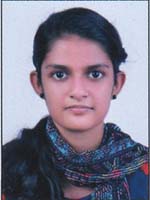 Email: meghababu2017@gmail.comMob: +918590314372Objective  Seeking a responsible and challenging job in a reputed Emergency clinical setting as a Staff Nurse where I can contribute towards providing patient care and maintaining a safe, caring environment, while also accumulating further job experience and improving skills. Basic QualificationProfessional QualificationSkillsExperienced in handling emergency situations with full care, calm and safety.In-depth knowledge of the medical terminology, assessments, patient's evaluation, clinical medicine etc. Adept in the usage as well as maintenance of Emergency equipment.Good communication, organizational, management and interpersonal skills.Proficient ability to handle the queries and problems of the patient and their family.Responsibilities at presentProvide compassion to family members ensuring optimal levels of comfort and privacy.Collaborate with doctors and emergency staff in the assessment, planning and implementation of patient treatment.Monitor current patients, identify issues, explore alternatives and deploy solutions.Document diagnosis and progress on medical records; maintain high levels of readability and accuracy. Perform specialized, life saving treatments such as CPR, advanced cardiac life support and neonatal resuscitations. Observe signs, symptoms and behaviours of patients and communicate issues to emergency room team.Perform specific patient tasks as assigned by Physician's written orders.Administer medications and physical treatments.Adhere to proper safety and sterilization protocols and techniques to ensure proper infection control. Provide clerical support and documentation for admissions, transfers and discharges.Manage logistics of mobile medical equipment such as diagnostic devices, X-ray equipment, EKG's, Scans, IV machines and monitors.Working in close adherence with hospital policy, and procedure guidelines.Equipment Handled during Clinical ExperienceECG machinePulse OximeterSuction ApparatusOxygen flow metersGlucometerB.P ApparatusIncentive SpirometerInhalersNebulizersCardiac monitorsDefibrillatorsVentilatorsWarmerIncubatorPhototherapyInfusion & Syringe PumpsPersonal ProfileReferencesSr.Mercy KurianHoly Family College of NursingMuthalakodam, ThodupuzhaDeclaration              I hereby declare that the above information is true to the best of my knowledge and belief. Place: MullaringaduDate:        			    	                                         Yours faithfully 							                      (Megha Babu)	CertificateBoard/UniversityYear of PassingClassSSLC(Secondary School Leaving Certificate)Government of Kerala2014DistinctionHSCHigher Secondary Certificate (Science Group)Board of Higher SecondaryExamination, Kerala20161st ClassCourseYearInstituteUniversityClassBSc Nursing 2016-2021Holy Family College of Nursing Muthalakodam ,Thodupuzha, Idukki, Kerala, IndiaKerala University of Health Sciences   1st ClassNameMegha BabuFather’s NameBabu JosephDate of Birth06th July 1998GenderFemaleMarital StatusSingleNationalityIndian                                                      ReligionChristian – Roman CatholicLanguages knownEnglish, Malayalam, Tamil & Hindi QualificationB.Sc Nursing Permanent AddressPunnackapadavil HouseMullaringadu P.O, ThodupuzhaIdukki (Dist.), Kerala, India. PIN:685607Contact Number+91 8590314372